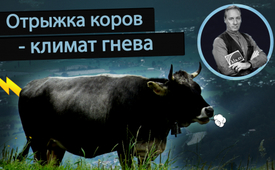 Отрыжка коров – климат гнева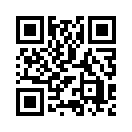 Цитата SRF 1: "Борьба с изменением климата означает сокращение выбросов CO2, т.е. двуокиси углерода, при котором обычно забывают о метане. Смесь водорода и углерода еще более вредна для климата, чем CO2. Сельское хозяйство – основной его производитель, это, например, отрыжка крупного рогатого скота (...)".Иво Засек: «Извините, но после того, как вчера мы снова были завалены такой гигантской чушью мейнстрима, ничего нормального для меня просто не существует, пока я не выпущу пар».Цитата SRF1 8-часовые новости от 19.01.2021:
"Борьба с изменением климата означает сокращение выбросов CO2, т.е. двуокиси углерода, при этом обычно забывают о метане. Смесь водорода и углерода еще более вредна для климата, чем CO2. В основном он выбрасывается в сельском хозяйстве, это, например, отрыжка крупного рогатого скота (...)".

Извините, но после того, как вчера мы снова были завалены такой невероятной чушью мейнстрима, для меня просто не может оставаться ничего нормального, пока я не выпущу пар. И я удивляюсь, почему – черт возьми – нет ни одного крупного протеста в стране? И вот такое безумие по поводу изменения климата снова в ходу – когда международные энергетические компании обвиняют наших коров, в первую очередь, в распространении климатической катастрофы – и на этот раз уже не только пукающих коров, но и отрыгивающих коров. Мы что, совсем сошли с ума? Как так? Сколько платного дерьма мейнстрима ещё надо бросить нам в лицо, прежде чем мы все наконец проснёмся – я сказал: ВСЕ! Здесь нужна ежедневная буря негодования, возмущения с 10.000, со 100.000 писем протеста к таким СМИ, которые заявляют об этом безумии, понимаете?

Поэтому Kla.TV и впредь будет заострять внимание на настоящих фактах и взаимосвязях до тех пор, пока эти платные СМИ не перестанут скрывать или искажать истину.
Если живые организмы на Земле действительно могут вызывать изменение климата, то, конечно, не из-за кишечных и желудочных газов сельскохозяйственных коров, а, прежде всего, за счёт отравляющей мощи, например, ядерного оружия в ходе испытаний. В общей сложности только в Википедии сообщалось о 520 ядерных взрывах в атмосфере из них восемь под водой, которые уже имели величину детонации не менее 545 000 килотонн. Что, черт возьми, означает это число? Чтобы это понять, сравним его с американской атомной бомбой, сброшенной на Хиросиму. Эта атомная бомба, которой боится весь мир, имела величину детонации 12 килотонн. Значит, 12 килотонн против 545 000 килотонн! Атомная бомба в Хиросиме была более чем в 45 000 раз слабее, чем лишь 520 ядерных взрывов в атмосфере и под водой. Или, другими словами, с 1945 года Хиросима повторялась более 45 000 раз в атмосфере и под водой! Это же серьёзно повлияло на наш мир!
И это всё из-за безумных учёных и зачинщиков войны - однако, в этих подсчётах ещё не учтено, по крайней мере, 1680 ядерных взрывов. Наверняка, без преувеличения можно сказать, что Хиросима повторилась более 100 000 раз с 1945 года. 
Но, как знает каждый ребенок, те, кто движим безумием, всегда совершают свои подлые планы тайно. Так что, если добавить известное количество незарегистрированных случаев, то количество попыток настоящего уничтожения нашей планеты значительно увеличится. Здесь следует упомянуть бесчисленные тонны урановых боеприпасов, которые были выпущены только в ходе прошлых войн против Афганистана, Ирака, Ливии, Йемена, Сирии и др. Давайте сравним степень их разрушения с ущербом, нанесенным окружающей среде коровами, автомобилями, фабриками и т.п., которые так часто и так легко клеймятся нашими средствами массовой информации как виновники ухудшения климата.
Неужели не видна разница между одной бомбой в 12 килотонн, подобной той, что упала на Хиросиму, и загрязнением окружающей среды, вызванным коровами. Или сравните Хиросиму с загрязнением окружающей среды в самых загрязненных местах мира, которое накапливалось годами и наносилось промышленностью, транспортными средствами, самолетами, системами отопления и т.п... По данным статистики, в 2016 году на Китай, США и Индию, помимо проведения ядерных испытаний, приходилось 50,44% мировых выбросов CO2. Самые загрязнённые города США - город-гигант Нью-Йорк, Индии - Дели, Китая - Шанхай. Вы можете определить разницу в загрязнении? Французский физик-ядерщик Шарль Ноэль Мартин и Альберт Эйнштейн однозначно подтвердили, что виновны в плохой погоде атомные бомбы.
Также всемирно известные исследователи погоды из Италии и Японии винят именно эти взрывы в аномальной погоде. Так почему же СМИ, которые мы оплачиваем в принудительном порядке, всегда в первую очередь указывают на отрыжку коров? Мартин и Эйнштейн настоятельно предостерегали от продолжения подобных испытаний бомб, так как они нарушают не только климатическое равновесие природы, но и ставят под угрозу продолжение существования всего человечества. Альберт Эйнштейн незадолго до своей смерти безоговорочно поддержал предупреждение Мартина и тем самым придал ему всемирное значение. 
Я делаю вывод из того, что было сказано.
Теперь, когда новая администрация США через Джо Байдена снова разожжет климатическую истерию, давайте обратимся с призывом ко всем народам, указывая, кто на самом деле является виновниками климатических изменений. Поэтому налоги на климат должны, в первую очередь, взиматься с тех, кто явно ответственен за реальное разрушение окружающей среды. 
Нельзя также выдавливать климатические компенсации, в первую очередь, с фермеров и безобидных потребителей двигателей внутреннего сгорания, масляных обогревателей и т.п.! Мы, демократические народы земли, запрещаем нашим государственным служащим и военным вместо этого продолжать войну – вы понимаете? Мы – демократия, мы запрещаем им войну, и мы заберём, если это необходимо, все компенсационные выплаты, прежде всего из миллиардных бюджетов, которые промотали на нашу науку, военных и их средства массовой информации, ставшие опасными для общества. Потому что, прежде всего, эти бездушные союзники являются главной причиной климатических катастроф, о которых постоянно только и говорят. Я, Иво Засек, который стоит перед Богом уже 43 года.от is.Источники:Atombombentests und Einsätze:
https://de.statista.com/statistik/daten/studie/6941/umfrage/atommaechte-nach-anzahl-der-atomtests/
https://www.nzz.ch/international/nordkorea-vergleichbar-mit-hiroshima-nordkoreas-atombombentests-im-vergleich-ld.116220
https://www.youtube.com/watch?v=3wxWNAM8Cso
https://www.pravda-tv.com/2012/03/video-animierte-weltkarte-aller-atombombentests-2-053-von-1945-1998/www.kla.tv/14207

Auswirkungen nuklearer Waffen auf das Klima:
https://klimazwiebel.blogspot.com/2011/12/ca-1955-atombomben-und-klima.htmlМожет быть вас тоже интересует:#IvoSasek-ru - Иво Засек - www.kla.tv/IvoSasek-ru

#Izmenenijeklimata - Изменение климата - www.kla.tv/Izmenenijeklimata

#SMI - www.kla.tv/SMIKla.TV – Другие новости ... свободные – независимые – без цензуры ...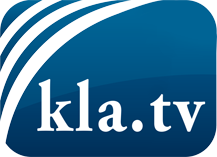 О чем СМИ не должны молчать ...Мало слышанное от народа, для народа...регулярные новости на www.kla.tv/ruОставайтесь с нами!Бесплатную рассылку новостей по электронной почте
Вы можете получить по ссылке www.kla.tv/abo-ruИнструкция по безопасности:Несогласные голоса, к сожалению, все снова подвергаются цензуре и подавлению. До тех пор, пока мы не будем сообщать в соответствии с интересами и идеологией системной прессы, мы всегда должны ожидать, что будут искать предлоги, чтобы заблокировать или навредить Kla.TV.Поэтому объединитесь сегодня в сеть независимо от интернета!
Нажмите здесь: www.kla.tv/vernetzung&lang=ruЛицензия:    Creative Commons License с указанием названия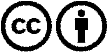 Распространение и переработка желательно с указанием названия! При этом материал не может быть представлен вне контекста. Учреждения, финансируемые за счет государственных средств, не могут пользоваться ими без консультации. Нарушения могут преследоваться по закону.